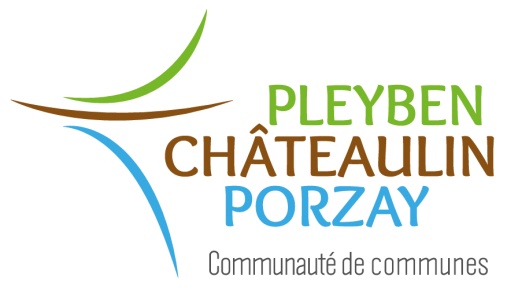 (en attente de la commission d’attribution des places)(Utiliser le verso de cette feuille si nécessaire)Fait à  ………………………………….. le ……………………………………….Signature des représentants de l’enfantPrénom et NOM(responsables de l’enfant)AdresseTéléphone etmailPrénom NOM(de l’enfant)Date de naissanceDate d’entrée souhaitéeLieux et horairesde travail des2 parentsNombre de jours par semaine(fixe ou occasionnel)HORAIRESLundi :Mardi :Mercredi :Jeudi :Vendredi :Observations